Projet ERASMUS + : 573512-EPP-1-2016-1-FR-EPPKA2-CBHE-JPInnovative training for Smart coastal management and Sustainable blue growthScolaMARDurée de  15/10/2016 à 14/10/2019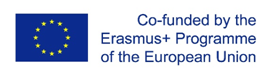 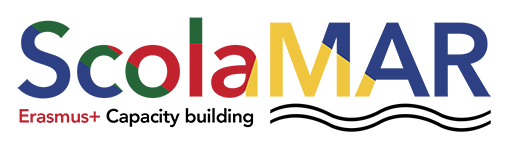 PRESENTATION Le programme ScolaMAR est réalisé dans le cadre de Erasmus + de l'Union européenne pour l'éducation, la formation, la jeunesse et le sport. Il vise à renforcer les compétences et l'employabilité, ainsi que la modernisation des activités d'éducation, de formation et de jeunesse. Il vise en outre, vise l’accompagnement de la dynamique socioéconomique que connait le Maroc en général. L’ambition ultime du projet est de former des diplômés appelés à répondre aux besoins croissants de cadres et managers capables de gérer et de promouvoir la formation et la recherche dans le domaine des sciences, économie et droit de la mer. Le besoin en compétences dans ce domaine ne cesse de croitre, notamment, avec la mise en place de la plateforme portuaire Tanger-Med (partenaire associé au projet) et les futures plateformes portuaires en cours de mise en place : Nador, Kénitra, Casablanca, Agadir et Dakhla. Il vise également la mise à la disposition des décideurs des compétences capables de concevoir des méthodologies et proposer des solutions pouvant aider à l’atténuation et l’adaptation au changement climatique dans l’espace Méditerranéen et en Afrique. Cette vision a été approuvée par la communauté scientifique internationale lors de la journée Océan (Ocean Day) ayant eu lieu récemment à la COP22 à Marrakech.OBJECTIFS PRINCIPAUX•	Renforcer les capacités du Maroc en termes de gestion intelligente des zones côtières et de croissance durable “bleue” dans un contexte de croissance économique rapide affectant le littoral•	Préparer des diplômés hautement qualifiés et autonomes capables de répondre à la stratégie nationale et internationale de la gestion intégrée des zones côtières. •	Réduire le décalage entre les offres d'enseignement et le marché du travail dans le domaine des sciences de la mer et de la gestion des zones côtières pour accroître l'employabilité au Maroc.RESULTATS ATTENDUS-	La «formation des formateurs» via des approches techniques, pédagogiques et intégratives et des « stages d'observation » qui implique la mobilité de personnel entre l'Europe et le Maroc•	48 “stages d'observation”- Fev. 2017- Oct. 2018•	Une semaine d’atelier pratique sur la gestion des données- Oct. 2018, El Jadida (UCD)•	2 conférences- Mai/Juin 2017, Kenitra (UIT); Mai 2019, Rabat (UM5R)-	L’élaboration d'un programme de Master basé sur la multidisciplinarité et des outils pédagogiques innovants dans le domaine des sciences de la mer et de la gestion des zones côtières avec 6 spécilaisations, 18 modules et l’implication du secteur socio-économique dans la formation : •	UAE: 2 spécialisations: Coastal pollution; Marine law and logistics •	UCD:2 spécialisations: Cartography, planning and ICZM; Biotechnology and valorization of resources•	UIT: Geography, economics, humanities and geomatics•	UM5R: Oceanography and modelling of marine ecosystemsINSTITUTIONS IMPLIQUEES	UBO- Université de Bretagne OccidentaleUCA- University of CadizUNIVE- University of Venice UALG- University of Algarve	UAE- UniverstéAbdelmalekEssaadiUCD- Université Chouaib Doukkali  UIT- Université Ibn TofailUM5- Université Mohamed V-RabatPROGRAMME DE L’ECOLE DE TERRAIN :GESTION DES DONNEES DU 1 AU 5 OCTOBRE 2018Lundi 01 octobre 201809h Inscriptions des participants10h Ouverture et allocations officielles 11h Pause-café et accueil des participants11h30 -13h00 : Présentation du projet Scolamar, présentation de l’école de terrain et discussions13h-14h30 : Déjeuner15h-17h : organisation des groupes thématiques et présentations des activités de l’école de terrain17h30 départ vers la lagune de OualidiaDiner et suite organisation à l’Hôtel de Oualidia.Mardi 02 octobre 2018 (Début des 4 ateliers en parallèle à Oulidia)Atelier 1 : Géophysique marine en eaux peu profondes (El Jadida-Brest)Atelier 2 : Paramètres physiques des eaux peu profondes (El Jadida-Algarve)Atelier 3 : Biologie, Ecologie du système lagunaire (Rabat-Cadiz)Atelier 4 : Géomorphologie côtière (Tanger-Algarve)Mercredi 3, Jeudi 4 et vendredi 5 (matin) suite et fin des ateliers en parallèle. Vendredi 16h-17h (réunion du steeringcommittee).